RÁMCOVÁ DOHODA NA SLUŽBY KOMPLEXNÍ REALIZACE PŘEPRAVNÍCH PRŮZKUMŮ V SYSTÉMU VEŘEJNÉ HROMADNÉ DOPRAVY STŘEDOČESKÉHO KRAJECíslo smlouvy objednatele: 405-S-8/05792291/19REALIZAČNÍ SMLOUVA 1 OBJEDNÁVKA Č. 3Objednatel: Integrovaná doprava Středočeského kraje, příspěvková organizace, se sídlem Rytířská 406/10, staré Město, 110 OO Praha 1, IČO: 05792291, DIČ: CZ05792291, zastoupená: Ing. Martinem Jarešem (pověřen na základě odst. X. Rámcové dohody)Zhotovitel: CZECH Consult, spol. s r.o., se sídlem Zderazská 1625/65, Praha - Radotín, PSČ 153 00, IČO: 63073463, DIČ: CZ63073463, zastoupena: Ing. Tomášem Matrasem, Ph.D. (pověřen na základě Rámcové dohody)Na základě rámcové dohody na služby komplexní realizace přepravních průzkumů v systému Pražské integrované dopravy ze dne 26. 2. 2018 (dále jen „Rámcová dohoda”) tímto objednatel objednává u zhotovitele následující služby komplexní realizace přepravního průzkumu:Věcný rozsah přepravního průzkumu:Komplexní přepravní průzkum na příměstských autobusových linkách zahrnutých do oblastního přepravního průzkumu„VÝCHOD”Územní rozsah přepravního průzkumu:Rozsah průzkumu se týká těchto linek Pražské integrované dopravy (PID):303, 325, 329, 353, 354, 364, 366, 381, 382, 383, 387, 391, 398, 421, 422, 423, 424, 426, 427, 429, 430, 431, 432,433, 434, 435, 436, 442, 443, 450, 465, 480, (x480), 482, 483, 489, 490, 491, 492, 493, 494, 495, 497, 498, 499, 652,653, 654, 655, 659, 660, 661, 662, 673, 674, 675, 676, 678, 679Průzkum musí být proveden v celém časovém rozsahu provozu výše uvedených autobusových linek.Termín realizace: Průzkum musí být proveden ve středu 10. 4. 2019.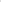 Po dohodě a odsouhlasení objednatelem lze rozsah průzkum rozdělit do dvou pracovních dnů v období od 9. 4. 2019 do 1 1 . 4. 2019.Předpokládaný rozsah: 1 743 člověkohodin (zhotovitel není oprávněn tento rozsah překročit bez předchozí domluvy s objednatelem)V otázkách výslovně neupravených touto objednávkou se postupuje podle Rámcové dohody.Podle čl. Ill odst. 3 písm. b) Rámcové dohody je zhotovitel povinen objednávku bez zbytečného odkladu, nejpozději však do 3 dnů od jejího doručení, písemně potvrdit. K potvrzení objednávky lze využít formulář zaslaný v příloze.V Praze dne 13.3.2019IDSK-VZMR/2018-KZa objednatele:Ing. Martin Jareš, Ph.D pověřen podle Rámcové dohody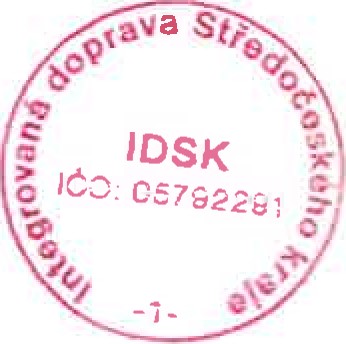 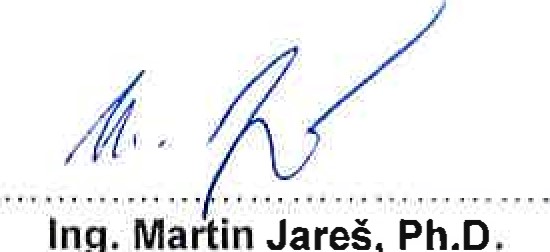 V Praze dne 15.3.2019IDSK - VZMR/2018-K Za zhotovitele.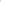 Ing. omáš Matras, Ph.D. pověřen podle Rámcové dohody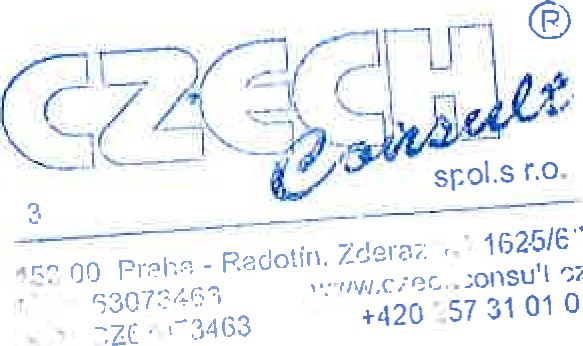 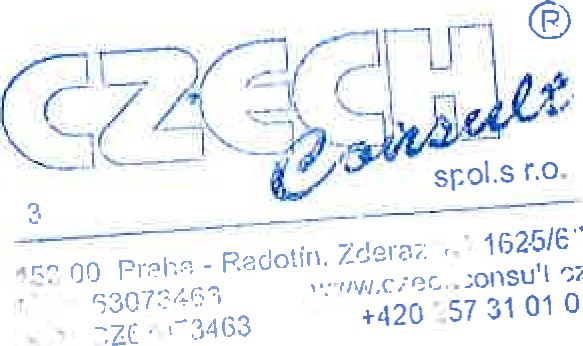 Integrovaná doprava 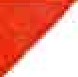 Středočeského kra•eStředočeského krajeObjednávka č. 3 - POTVRZENÍRámcové dohody na služby komplexní realizace přepravních průzkumů v systému veřejné hromadné dopravy Středočeského kraje uzavřené dne 26. 2. 2018 (dále jen „Rámcová dohoda”)Objednatel: Integrovaná doprava Středočeského kraje, příspěvková organizace, se sídlem Rytířská 406/10, staré Město, 110 OO Praha 1, IČO: 05792291, DIČ: CZ05792291, zastoupená: Ing. Martinem Jarešem (pověřen na základě odst. X. Rámcové dohody)Zhotovitel: CZECH Consult, spol. s r.o., se sídlem Zderazská 1625/65, Praha - Radotín, PSČ 153 OO, IČO: 63073463, DIČ: CZ63073463, zastoupena: Ing. Tomáš Matras, Ph.D. (pověřen na základě Rámcové dohody)Zhotovitel tímto potvrzuje výše specifikovanou objednávku a bere na vědomí, že doručením tohoto potvrzení objednateli je uzavřena realizační smlouva ve smyslu čl. Ill Rámcové dohody.